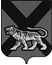 ТЕРРИТОРИАЛЬНАЯ ИЗБИРАТЕЛЬНАЯ КОМИССИЯГОРОДА  ДАЛЬНЕГОРСКАРЕШЕНИЕ  04 марта  2020 г.		                  г. Дальнегорск                              № 635/110Об исключении из резерва составов участковых комиссий  На основании пункта 9 статьи 26, пункта 5.1 статьи 27 Федерального закона «Об основных гарантиях избирательных прав и права на участие в референдуме граждан Российской Федерации», подпункта «г» пункта 25 Порядка формирования резерва составов участковых комиссий и назначения нового члена участковой комиссии из резерва составов участковых комиссий, утвержденного постановлением ЦИК Российской Федерации  от 05.12.2012 № 152/1137-6, территориальная избирательная комиссия города ДальнегорскаРЕШИЛА:Исключить из резерва составов участковых комиссий Дальнегорского городского округа:   2. Направить настоящее решение в Избирательную комиссию Приморского края для размещения на официальном сайте в информационно-телекоммуникационной сети «Интернет».Председатель комиссии                                                                          С.Н Зарецкая Секретарь комиссии                                                                          О. Д. Деремешко№ п/пФамилия, имя, отчество
Наименование субъекта выдвижения№ избирательного участкаТарас Алла ВасильевнаВсероссийской политическая партия «КОММУНИСТИЧЕСКАЯ  ПАРТИЯ РОССИЙСКОЙ ФЕДЕРАЦИИ»1001-1024Лызина Евгения ВикторовнаСобрание избирателей по месту работы1001-1024Жорова  Ольга ВикторовнаСобрание избирателей по месту работы1001-1024